Fournitures scolaires P4Pour la rentrée 2022Chers parents,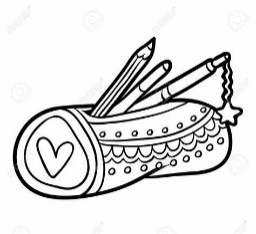 Merci de faire en sorte que tout ce matériel soit mis à disposition de votre enfant dès le jour de la rentrée.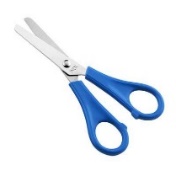 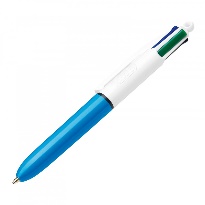 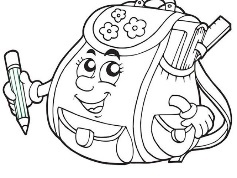 Méfiez-vous des premiers prix et des objets fantaisies, ils sont généralement peu fiables ! Ils fonctionnent mal, s’usent vite ou cassent et doivent alors être rachetés.Les titulaires de 4ème année.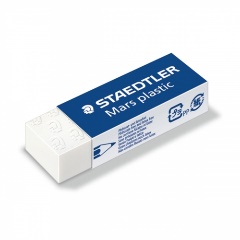 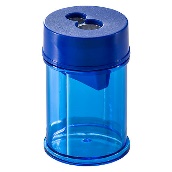 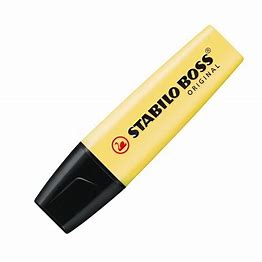 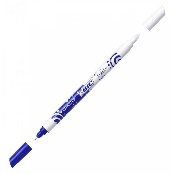 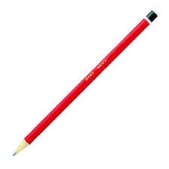 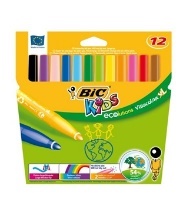 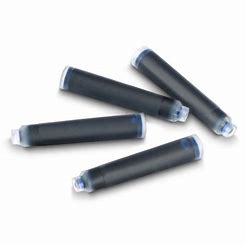 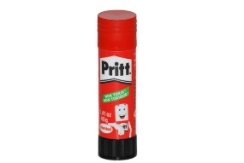 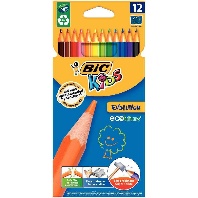 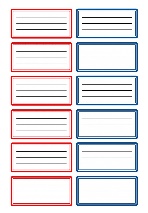 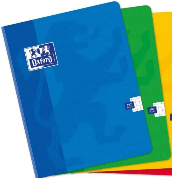 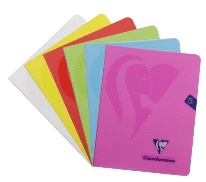 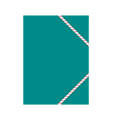 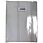 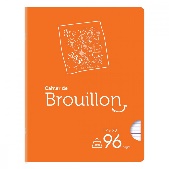 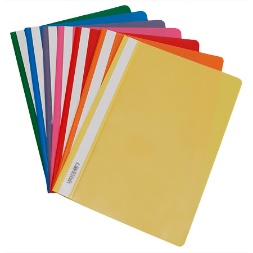 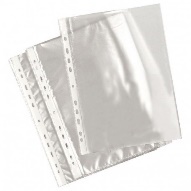 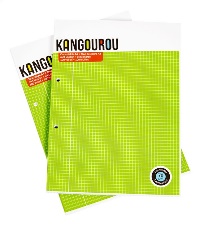 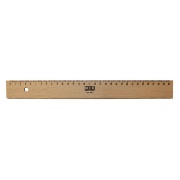 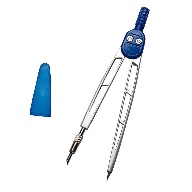 